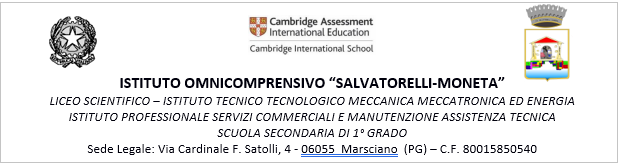 RI-PROGETTAZIONE ATTIVITÁ DISCIPLINARIDIDATTICA A DISTANZAPERIODO: dal  5 marzo 2020 e fino al termine del periodo di  sospensione delle lezioni RIMODULAZIONE ORARIO SETTIMANALE degli interventi on-line1. CONTENUTI IRRINUNCIABILI  2. OBIETTIVI MINIMI (indicare con una X i materiali utilizzati e aggiungere eventualmente righe)3. MATERIALI DI STUDIO IN BASE ALLA QUALE SARÁ SVOLTA L’ATTIVITÁ 4. MODALITÁ DI INTERAZIONE CON GLI ALUNNI 5. STRUMENTI e  DI LAVORO6. MODALITÁ DI VALUTAZIONE All’interno della didattica a distanza si configurano momenti valutativi di vario tipo, nell’ottica di una misurazione complessiva del rendimento, dell’impegno, della partecipazione alla nuova tipologia di dialogo educativo. In ogni caso, è chiaro che nella DAD l’aspetto della partecipazione/impegno degli studenti appare come uno degli obiettivi prioritari.Vengono di seguito indicate le possibili modalità di verifica attuabili, scelte dai docenti e che meglio si adattano alla propria disciplina..Marsciano,  Il DocenteINSEGNANTEMATERIACLASSECORSOINDIRIZZOORARIOLunedìMartedìMercoledìGiovedìVenerdìSabatoNUMEROSNODI DISCIPLINARI123OBIETTIVI MINIMIslideschemimappelibri digitalifilmdocumentarivideo/audio prodotti dall’insegnatechat audio lezione differita o in direttavideolezioni in differita o in direttarestituzione degli elaborati corretti tramite posta elettronica o su registro elettronico o su classroomchiamate vocali Registro ElettronicoClassroomMeetOBS studioLibro digitaleGriglia di Osservazioni sistematiche DaDColloqui e verifiche orali in videoconferenza, alla presenza di due o più studentiTest a tempoVerifiche e prove scritte, incluse simulazioni di prove d’esame, consegnate tramite classe virtuale, mail e similiRilevazione della presenza e della fattiva partecipazione alle lezioni onlinePuntualità nel rispetto delle scadenzeCura nello svolgimento, nella consegna degli elaborati e nella correzione degli elaborati.Valutazione mista: asincrona scritta e sincrona oraleProve autenticheFeedbackUso del gioco